Про запобігання поширенню на території України гострої респіраторної хвороби COVID-19, спричиненої коронавірусом SARS-CoV-2{Назва Постанови в редакції Постанов КМ № 215 від 16.03.2020, № 255 від 02.04.2020}{Із змінами, внесеними згідно з Постановами КМ
№ 215 від 16.03.2020
№ 239 від 25.03.2020
№ 241 від 29.03.2020
№ 242 від 20.03.2020
№ 255 від 02.04.2020
№ 262 від 08.04.2020
№ 284 від 15.04.2020
№ 291 від 22.04.2020
№ 313 від 29.04.2020
№ 332 від 04.05.2020
№ 343 від 04.05.2020}Відповідно до статті 29 Закону України “Про захист населення від інфекційних хвороб” з метою запобігання поширенню на території України гострої респіраторної хвороби COVID-19, спричиненої коронавірусом SARS-CoV-2 (далі - COVID-19), з урахуванням рішення Державної комісії з питань техногенно-екологічної безпеки та надзвичайних ситуацій від 10 березня 2020 р. Кабінет Міністрів України постановляє:1. Установити з 12 березня 2020 р. до 22 травня 2020 р. на всій території України карантин.{Пункт 1 із змінами, внесеними згідно з Постановами КМ № 291 від 22.04.2020, № 343 від 04.05.2020}2. Заборонити до 22 травня 2020 р.:{Абзац перший пункту 2 із змінами, внесеними згідно з Постановами КМ № 291 від 22.04.2020, № 343 від 04.05.2020}1) з 6 квітня 2020 р. перебування в громадських місцях без вдягнутих засобів індивідуального захисту, зокрема респіратора або захисної маски, у тому числі виготовлених самостійно;2) з 6 квітня 2020 р. переміщення групою осіб у кількості більше ніж дві особи, крім випадків службової необхідності та супроводження осіб, які не досягли 14 років, батьками, усиновлювачами, опікунами, піклувальниками, прийомними батьками, батьками-вихователями, іншими особами відповідно до закону або повнолітніми родичами дитини;3) перебування в громадських місцях осіб, які не досягли 14 років, без супроводу батьків, усиновлювачів, опікунів, піклувальників, прийомних батьків, батьків-вихователів, інших осіб відповідно до закону або повнолітніх родичів дитини;4) відвідування закладів освіти її здобувачами;{Підпункт 5 пункту 2 виключено на підставі Постанови КМ № 343 від 04.05.2020}{Підпункт 6 пункту 2 виключено на підставі Постанови КМ № 343 від 04.05.2020}7) проведення всіх масових (культурних, розважальних, спортивних, соціальних, релігійних, рекламних та інших) заходів, крім заходів, необхідних для забезпечення роботи органів державної влади та органів місцевого самоврядування, індивідуальних тренувальних занять (біг, хода, їзда на велосипеді, фігурне катання, рух на активних візках спортсменів з інвалідністю), навчально-тренувальних зборів спортсменів національних збірних команд України з олімпійських, неолімпійських, національних видів спорту та видів спорту осіб з інвалідністю за умови забезпечення учасників засобами індивідуального захисту, зокрема респіраторами або захисними масками, у тому числі виготовленими самостійно, а також дотримання відповідних санітарних та протиепідемічних заходів;{Підпункт 7 пункту 2 із змінами, внесеними згідно з Постановою КМ № 284 від 15.04.2020; в редакції Постанови КМ № 343 від 04.05.2020}8) роботу суб’єктів господарювання, яка передбачає приймання відвідувачів, зокрема закладів громадського харчування (ресторанів, кафе тощо), торговельно-розважальних центрів, інших закладів розважальної діяльності, фітнес-центрів, закладів культури, крім:{Абзац перший підпункту 8 пункту 2 із змінами, внесеними згідно з Постановою КМ № 343 від 04.05.2020}торговельного (виключно в магазинах, зокрема магазинах, що розташовані у торговельно-розважальних центрах) і побутового обслуговування населення за умови забезпечення персоналу (зокрема захист обличчя, очей, рук) та відвідувачів засобами індивідуального захисту, зокрема респіраторами або захисними масками, у тому числі виготовленими самостійно, перебування у приміщенні не більше одного відвідувача на 10 кв. метрів торговельної площі, а також дотримання інших санітарних та протиепідемічних заходів;{Абзац другий підпункту 8 пункту 2 із змінами, внесеними згідно з Постановою КМ № 262 від 08.04.2020; в редакції Постанови КМ № 343 від 04.05.2020}провадження діяльності з надання фінансових послуг, діяльності фінансових установ і діяльності з інкасації та перевезення валютних цінностей, а також медичної практики, діяльності з виготовлення технічних та інших засобів реабілітації, ветеринарної практики, діяльності автозаправних комплексів, діяльності з продажу, надання в оренду, технічного обслуговування та ремонту транспортних засобів, періодичних випробувань автотранспортних засобів на предмет дорожньої безпеки, сертифікації транспортних засобів, їх частин та обладнання, технічного обслуговування реєстраторів розрахункових операцій, діяльності з підключення споживачів до Інтернету, поповнення рахунків мобільного зв’язку, сплати комунальних послуг та послуг доступу до Інтернету, ремонту офісної та комп’ютерної техніки, устаткування, приладдя, побутових виробів і предметів особистого вжитку, надання послуг хімчистки, поштової та кур’єрської діяльності, будівельних робіт, робіт із збирання і заготівлі відходів, діяльності кваліфікованих надавачів електронних довірчих послуг за умови забезпечення персоналу (зокрема захист обличчя, очей, рук) та відвідувачів засобами індивідуального захисту, зокрема респіраторами або захисними масками, у тому числі виготовленими самостійно, а також дотримання відповідних санітарних та протиепідемічних заходів;{Абзац третій підпункту 8 пункту 2 із змінами, внесеними згідно з Постановами КМ № 262 від 08.04.2020, № 343 від 04.05.2020}діяльності з надання послуг громадського харчування на відкритих (літніх) майданчиках просто неба за умови забезпечення дотримання відстані не менш як 1,5 метра між місцями для сидіння за сусідніми столами та розміщення не більш як двох клієнтів за одним столом (без урахування дітей віком до 14 років), діяльності з надання зазначених послуг із здійсненням адресної доставки замовлень та замовлень на винос за умови, що суб’єкт господарювання, який проводить таку діяльність, є оператором ринку харчових продуктів відповідно до Закону України “Про основні принципи та вимоги до безпечності та якості харчових продуктів”, та за умови забезпечення персоналу засобами індивідуального захисту (зокрема захист обличчя, очей, рук) і перебування відвідувачів, крім часу приймання їжі, у засобах індивідуального захисту, зокрема респіраторах або захисних масках, у тому числі виготовлених самостійно, а також дотримання відповідних санітарних та протиепідемічних заходів;{Абзац четвертий підпункту 8 пункту 2 в редакції Постанови КМ № 343 від 04.05.2020}діяльності закладів розміщення, в яких проживають медичні працівники та особи в обсервації, а також інші особи відповідно до рішення Державної комісії з питань техногенно-екологічної безпеки та надзвичайних ситуацій;агропродовольчих ринків, які є операторами ринку харчових продуктів відповідно до Закону України “Про основні принципи та вимоги до безпечності та якості харчових продуктів” (далі - агропродовольчі ринки), за умови дотримання протиепідемічних вимог до діяльності агропродовольчих ринків, встановлених головним державним санітарним лікарем України;{Підпункт 8 пункту 2 доповнено абзацом згідно з Постановою КМ № 313 від 29.04.2020}діяльності підприємств, установ, організацій, які забезпечують проведення навчально-тренувального процесу спортсменів національних збірних команд України з олімпійських, неолімпійських, національних видів спорту та видів спорту осіб з інвалідністю, спортсменів командних ігрових видів спорту професійних спортивних клубів, за умови забезпечення осіб засобами індивідуального захисту, зокрема респіраторами або захисними масками, у тому числі виготовленими самостійно, перебування в приміщенні не більш як однієї особи на 10 кв. метрів площі, а також дотримання інших санітарних та протиепідемічних заходів;{Підпункт 8 пункту 2 доповнено абзацом згідно з Постановою КМ № 343 від 04.05.2020}діяльності музеїв, музеїв просто неба та історико-культурних заповідників відповідно до подання керівника закладу культури та за рішенням власника (органу управління) без безпосереднього прийому відвідувачів та за умови забезпечення персоналу засобами індивідуального захисту, зокрема респіраторами або захисними масками, у тому числі виготовленими самостійно, а також дотримання відповідних санітарних та протиепідемічних заходів з урахуванням можливості доїзду працівників до закладу і належності працівників до груп ризику.{Підпункт 8 пункту 2 доповнено абзацом згідно з Постановою КМ № 343 від 04.05.2020}Безпосередній прийом відвідувачів за умови забезпечення персоналу (зокрема захист обличчя, очей, рук) та відвідувачів засобами індивідуального захисту, зокрема респіраторами або захисними масками, у тому числі виготовленими самостійно, може здійснюватися за рішенням власника (органів управління);{Підпункт 8 пункту 2 доповнено абзацом згідно з Постановою КМ № 343 від 04.05.2020}діяльності підприємств, які працюють у галузі засобів масової інформації, зокрема точок продажу преси, друкарень, редакцій, логістичних підприємств у сфері доставки паперу та друкованих видань, а також телерадіоорганізацій, афілійованих з ними організацій, які забезпечують їх повноцінне функціонування, зокрема виробництво контенту, а також інших суб’єктів у сфері масової інформації, які забезпечують роботу засобів масової інформації та доставку контенту до телеглядача (провайдерів програмної послуги, операторів телекомунікацій, що забезпечують розповсюдження сигналу телебачення та радіомовлення), інших виробників аудіовізуального контенту;{Підпункт 8 пункту 2 доповнено абзацом згідно з Постановою КМ № 343 від 04.05.2020}здійснення журналістами та іншими працівниками засобів масової інформації телевізійної зйомки, виробництва телевізійного продукту, іншої журналістської діяльності, зокрема на вулицях населених пунктів, у приміщеннях підприємств, установ, організацій, органів державної влади тощо, за умови обмеження кількості осіб, задіяних для виробництва телевізійного продукту в одному місці, не більше 50 осіб, обмеження доступу до місця зйомки (знімального майданчика) сторонніх осіб та забезпечення усіх задіяних осіб засобами індивідуального захисту, зокрема респіраторами або захисними масками, у тому числі виготовленими самостійно, а також дотримання відповідних санітарних та протиепідемічних заходів;{Підпункт 8 пункту 2 доповнено абзацом згідно з Постановою КМ № 343 від 04.05.2020}роботи суб’єктів господарювання, пов’язаної з виробництвом аудіовізуальних творів, зокрема здійснення кіно- та відеозйомки на відкритому повітрі, у транспортних засобах, житлових будинках, спорудах, приміщеннях (у тому числі приміщеннях, призначених для зйомки аудіовізуальних творів (студії, павільйони), за умови обмеження кількості осіб, які здійснюють кіно- та відеозйомку в одному місці, не більше 50 осіб, обмеження доступу до місця зйомки (знімального майданчика) сторонніх осіб та забезпечення усього персоналу, залученого до виробництва аудіовізуального твору, засобами індивідуального захисту, зокрема респіраторами або захисними масками, у тому числі виготовленими самостійно, а також дотримання інших санітарних та протиепідемічних заходів;{Підпункт 8 пункту 2 доповнено абзацом згідно з Постановою КМ № 343 від 04.05.2020}проведення у театрах, цирках, концертних організаціях, художніх (мистецьких) колективах за рішенням органів управління репетицій, тренувань та інших заходів, які не передбачають одночасного зібрання великої кількості осіб (до 50 осіб), без глядачів за умови забезпечення учасників засобами індивідуального захисту, зокрема респіраторами або захисними масками, у тому числі виготовленими самостійно, а також дотримання відповідних санітарних та протиепідемічних заходів з урахуванням можливості доїзду працівників до закладу;{Підпункт 8 пункту 2 доповнено абзацом згідно з Постановою КМ № 343 від 04.05.2020}діяльності адвокатів, нотаріусів, аудиторів та психологів;{Підпункт 8 пункту 2 доповнено абзацом згідно з Постановою КМ № 343 від 04.05.2020}9) регулярні та нерегулярні перевезення пасажирів автомобільним транспортом у міському, приміському, міжміському, внутрішньообласному та міжобласному сполученні, зокрема пасажирські перевезення на міських автобусних маршрутах у режимі маршрутного таксі, крім перевезення:легковими автомобілями;службовими та/або орендованими автомобільними транспортними засобами працівників підприємств, закладів та установ незалежно від форми власності, які забезпечують охорону здоров’я, продовольче забезпечення, урядування та надання найважливіших державних послуг, енергозабезпечення, водозабезпечення, зв’язок та комунікації, фінансові та банківські послуги, функціонування інфраструктури транспортного забезпечення, сфери оборони, правопорядку та цивільного захисту, суб’єктів господарювання, які мають безперервний промисловий цикл, за умови забезпечення водіїв та пасажирів під час таких перевезень засобами індивідуального захисту в межах кількості місць для сидіння, передбаченої технічною характеристикою транспортного засобу або визначеної в реєстраційних документах на цей транспортний засіб і виключно за маршрутами руху, погодженими з органами Національної поліції, а також дотримання відповідних санітарних та протиепідемічних заходів. Маршрути руху транспортних засобів, які були погоджені уповноваженим підрозділом Національної поліції в період дії карантину до 24 квітня 2020 р., вважаються такими, які продовжують діяти на період встановлення карантину згідно з цією постановою;{Абзац третій підпункту 9 пункту 2 із змінами, внесеними згідно з Постановами КМ № 262 від 08.04.2020, № 291 від 22.04.2020}працівників закладів та установ незалежно від форми власності, які забезпечують охорону здоров’я, продовольче забезпечення, урядування та надання найважливіших державних послуг, енергозабезпечення, водозабезпечення, зв’язок та комунікації, фінансові та банківські послуги, функціонування інфраструктури транспортного забезпечення, сфери оборони, правопорядку та цивільного захисту, осіб, які виявили бажання бути донорами крові та (або) її компонентів, на підставі посвідчення донора крові та (або) її компонентів або на підставі довідки, що видається донору за місцем медичного обстеження чи давання крові та (або) її компонентів, суб’єктів господарювання, які мають безперервний промисловий цикл, за умови забезпечення водіїв та пасажирів під час таких перевезень засобами індивідуального захисту, зокрема респіраторами або захисними масками, у тому числі виготовленими самостійно, в межах кількості місць для сидіння, передбаченої технічною характеристикою транспортного засобу або визначеної в реєстраційних документах на цей транспортний засіб, а також дотримання відповідних санітарних та протиепідемічних заходів в міському електричному (трамвай, тролейбус) та автомобільному транспортному засобі, що здійснює регулярні пасажирські перевезення на міських маршрутах;{Абзац четвертий підпункту 9 пункту 2 із змінами, внесеними згідно з Постановами КМ № 262 від 08.04.2020, № 291 від 22.04.2020}10) перевезення пасажирів метрополітенами мм. Києва, Харкова і Дніпра;11) перевезення пасажирів залізничним транспортом в усіх видах внутрішнього сполучення (приміському, міському, регіональному та дальньому). Дозволяється здійснення акціонерним товариством “Українська залізниця” окремих пасажирських рейсів у внутрішньому залізничному сполученні, рішення щодо яких приймається в кожному окремому випадку за погодженням з Міністерством інфраструктури, а також окремих пасажирських рейсів у міжнародному залізничному сполученні, рішення щодо яких приймається в кожному окремому випадку за погодженням з Міністерством інфраструктури, Міністерством закордонних справ та Адміністрацією Державної прикордонної служби;12) постачальникам електричної енергії, операторам систем розподілу електричної енергії здійснювати відключення та обмеження нижче технологічного мінімуму споживання електричної енергії підприємств централізованого водопостачання та водовідведення незалежно від форми власності, вугледобувних підприємств;13) постачальникам природного газу здійснювати припинення постачання природного газу виробникам теплової та електричної енергії (припинення забезпечення споживача необхідними підтвердженими обсягами природного газу, неподання оператору газотранспортної системи номінацій/реномінацій на транспортування природного газу для задоволення потреб споживачів, зменшення періоду постачання в інформаційній платформі оператора газотранспортної системи та/або надсилання доручень на припинення (обмеження) транспортування/розподілу природного газу для споживачів або припинення газопостачання) незалежно від форми власності, установивши, що на період встановлення карантину акціонерне товариство “Національна акціонерна компанія “Нафтогаз України” зобов’язане на умовах та у порядку, передбачених Положенням про покладення спеціальних обов’язків на суб’єктів ринку природного газу для забезпечення загальносуспільних інтересів у процесі функціонування ринку природного газу, затвердженим постановою Кабінету Міністрів України від 19 жовтня 2018 р. № 867 (Офіційний вісник України, 2018 р., № 98, ст. 3226):укласти договір постачання природного газу з виробником теплової та електричної енергії незалежно від форми власності, який звернувся з пропозицією укладення договору постачання природного газу, з дотриманням вимог законодавства;здійснювати постачання природного газу виробникам теплової та електричної енергії незалежно від стану виконання умов щодо розрахунків, передбачених пунктом 11 зазначеного Положення, за умови наявності укладених належним чином договорів постачання природного газу з такими виробниками теплової та електричної енергії;включити в реєстр споживачів Компанії на інформаційній платформі оператора газотранспортної системи виробників теплової та електричної енергії, з якими укладені належним чином договори постачання природного газу;14) відвідування установ і закладів, що надають паліативну допомогу, соціального захисту, в яких тимчасово або постійно проживають/ перебувають діти, громадяни похилого віку, ветерани війни і праці, особи з інвалідністю, особи із стійкими інтелектуальними або психічними порушеннями, установ і закладів, що надають соціальні послуги сім’ям/особам у складних життєвих обставинах, крім установ і закладів, які надають послуги екстрено (кризово);15) відвідування пунктів тимчасового перебування іноземців та осіб без громадянства, які незаконно перебувають в Україні, та пунктів тимчасового розміщення біженців, крім осіб, які надають правову допомогу особам, які перебувають в таких пунктах;16) перебувати на вулицях без документів, що посвідчують особу, підтверджують громадянство чи її спеціальний статус;17) самовільно залишати місця обсервації (ізоляції).2-1. Державній службі з питань безпечності харчових продуктів та захисту споживачів протягом дії карантину забезпечити:проведення щоденних позапланових перевірок за дотриманням агропродовольчими ринками протиепідемічних вимог до діяльності агропродовольчих ринків, встановлених головним державним санітарним лікарем України;присутність не менш як двох інспекторів на агропродовольчому ринку протягом усього часу його роботи та проведення ними позапланових перевірок, зазначених в абзаці другому цього пункту.{Постанову доповнено пунктом 2-1 згідно з Постановою КМ № 313 від 29.04.2020}2-2. Головному державному санітарному лікарю України розробити та затвердити протиепідемічні заходи, що повинні здійснюватися підприємствами, установами та організаціями, а також агропродовольчими ринками.{Постанову доповнено пунктом 2-2 згідно з Постановою КМ № 313 від 29.04.2020; в редакції Постанови КМ № 343 від 04.05.2020}3. Дозволити фізичним особам - підприємцям та фізичним особам, які провадять незалежну професійну діяльність, тимчасово, на період карантину, вести облік доходів і витрат без використання книг обліку доходів і витрат (книг обліку доходів), якщо ведення зазначених книг повинно розпочатися після встановлення карантину, за умови подальшого подання такими особами книг обліку доходів і витрат (книг обліку доходів), до яких внесені дані про доходи та витрати, отримані (здійснені) ними протягом карантину, для реєстрації до контролюючих органів протягом трьох місяців з дня прийняття рішення про відміну карантину.3-1. На період карантину та протягом 30 днів після його відміни (завершення) дозволяється залучення до роботи без проходження попереднього (під час прийняття на роботу) та періодичних (протягом трудової діяльності) медичних оглядів працівників, зайнятих на важких роботах, роботах із шкідливими чи небезпечними умовами праці або таких, де є потреба у професійному доборі, робота яких пов’язана із забезпеченням безпеки руху та обслуговуванням залізничного транспорту, підприємств міжгалузевого промислового залізничного транспорту, працівників окремих професій, виробництв та організацій, діяльність яких пов’язана з обслуговуванням населення, визначених переліком професій, виробництв та організацій, працівники яких підлягають обов’язковим профілактичним медичним оглядам, затвердженим постановою Кабінету Міністрів України від 23 травня 2001 р. № 559 (Офіційний вісник України, 2001 р., № 21, ст. 950).{Постанову доповнено пунктом 3-1 згідно з Постановою КМ № 291 від 22.04.2020; в редакції Постанови КМ № 343 від 04.05.2020}4. Затвердити Порядок проведення протиепідемічних заходів, пов’язаних із самоізоляцією осіб, що додається.{Пункт 4 в редакції Постанови КМ № 291 від 22.04.2020}5. Установити, що обов’язковій госпіталізації до обсерваторів (ізоляторів), які визначаються обласними, Київською міською державними адміністраціями, підлягають:особи, які заявили про добровільну госпіталізацію до обсерватора (ізолятора) у зв’язку з неможливістю дотримання вимог самоізоляції;особи, які двічі порушили умови самоізоляції (крім осіб, які підлягають самоізоляції виключно у зв’язку з досягненням 60-річного віку);{Абзац третій пункту 5 із змінами, внесеними згідно з Постановою КМ № 291 від 22.04.2020}особи, які мали контакт із хворими або мають ознаки інфікування COVID-19 та відмовляються від медичного обстеження, за направленням лікуючого лікаря;особи, які здійснюють перетин державного кордону (крім осіб, які є працівниками дипломатичних представництв та консульських установ іноземних держав, представництв офіційних міжнародних місій, організацій, акредитованих в Україні, та членів їх сімей, водіїв та членів екіпажу вантажних транспортних засобів, членів екіпажів повітряних і морських, річкових суден, членів поїзних і локомотивних бригад, якщо немає підстав вважати, що вони були в контакті із хворою на COVID-19 особою). Обов’язкова госпіталізація таких осіб до обсерваторів (ізоляторів) проводиться у порядку, визначеному цією постановою;{Абзац п’ятий пункту 5 в редакції Постанови КМ № 262 від 08.04.2020}особи, які в’їжджають з тимчасово окупованих територій у Донецькій та Луганській областях, Автономної Республіки Крим і м. Севастополя через контрольні пункти в’їзду на тимчасово окуповану територію та виїзду з неї (крім співробітників Місії Міжнародного комітету Червоного Хреста, співробітників акредитованих в Україні дипломатичних місій, зокрема тих, які провадять моніторинг ситуації та доставку гуманітарної допомоги населенню, що проживає на тимчасово окупованих територіях у Донецькій та Луганській областях, Автономної Республіки Крим і м. Севастополя, якщо немає підстав вважати, що вони були в контакті з хворою на COVID-19 особою);особи, що дали згоду на самоізоляцію з використанням електронного сервісу “Дій вдома” Єдиного державного веб-порталу електронних послуг до перетину державного кордону або перетину контрольних пунктів в’їзду на тимчасово окуповану територію та виїзду з неї, не підлягають обсервації (ізоляції) у випадках, передбачених абзацами п’ятим та шостим цього пункту.{Пункт 5 доповнено новим абзацом згідно з Постановою КМ № 291 від 22.04.2020}Перелік осіб, які є працівниками дипломатичних представництв та консульських установ іноземних держав, представництв міжнародних організацій в Україні, осіб, що належать до дипломатичного корпусу, акредитованого в Україні, інших відповідних осіб міжнародних організацій, які не підлягають обов’язковій госпіталізації до обсерваторів (ізоляторів), визначається Міністерством закордонних справ.Строк обсервації становить 14 днів.Діти, які не досягли 12 років, підлягають госпіталізації до обсерватора (ізолятора) разом з одним із батьків, усиновлювачів, опікунів, піклувальників, прийомних батьків, батьків-вихователів, інших осіб відповідно до закону.Госпіталізація до обсерваторів та/або ізоляторів осіб, визначених у цьому пункті, забезпечується в межах компетенції Міністерством інфраструктури, Міністерством розвитку громад та територій і Міністерством охорони здоров’я.Особа, яка має ознаки захворювання на COVID-19, підлягає обов’язковому медичному огляду, за результатами якого може бути направлена на самоізоляцію.Видатки на проживання осіб у обсерваторах (ізоляторах) можуть здійснюватися за рахунок коштів місцевих бюджетів (в тому числі за рахунок резервних фондів цих бюджетів).{Пункт 5 доповнено абзацом згідно з Постановою КМ № 262 від 08.04.2020}Відшкодування витрат місцевих бюджетів на проживання осіб у обсерваторах (ізоляторах) може здійснюватися за рахунок коштів резервного фонду державного бюджету у розмірі фактично здійснених витрат, але не більше сум витрат на відрядження державних службовців, а також інших осіб, що направляються у відрядження підприємствами, установами та організаціями, які повністю або частково утримуються (фінансуються) за рахунок бюджетних коштів, затверджених постановою Кабінету Міністрів України від 2 лютого 2011 р. № 98 “Про суми та склад витрат на відрядження державних службовців, а також інших осіб, що направляються у відрядження підприємствами, установами та організаціями, які повністю або частково утримуються (фінансуються) за рахунок бюджетних коштів” (Офіційний вісник України, 2011 р., № 11, ст. 488).{Пункт 5 доповнено абзацом згідно з Постановою КМ № 262 від 08.04.2020}5-1. Затвердити Порядок проведення обов’язкової госпіталізації осіб, які здійснюють перетин державного кордону, до обсерваторів (ізоляторів), що додається.{Постанову доповнено пунктом 5-1 згідно з Постановою КМ № 262 від 08.04.2020}6. Національна поліція здійснює супроводження транспортних засобів, а також аварійно-рятувальної та іншої спеціальної техніки під час транспортування організованих груп людей (більше ніж 40 осіб) до обсерваторів (ізоляторів).7. Міністерству цифрової трансформації разом із Службою безпеки забезпечити функціонування електронного сервісу “Дій вдома” Єдиного державного веб-порталу електронних послуг та, зокрема, інформаційної системи епідеміологічного контролю за поширенням COVID-19, що є частиною сервісу.Відповідно до підпункту 1 пункту 2 розділу II “Прикінцеві та перехідні положення” Закону України від 13 квітня 2020 р. № 555-IX “Про внесення змін до Закону України “Про захист населення від інфекційних хвороб” щодо запобігання поширенню коронавірусної хвороби (COVID-19)” дозволяється здійснювати обробку (в тому числі обмін інформацією в порядку, визначеному цією постановою) персональних даних осіб, визначених цією постановою як таких, що підлягають самоізоляції або обсервації (ізоляції):медичним працівникам закладів охорони здоров’я - щодо внесення до зазначеної в абзаці першому цього пункту системи інформації в порядку, передбаченому цією постановою;державній установі “Центр громадського здоров’я Міністерства охорони здоров’я України”, державним установам епідеміологічного профілю Міністерства охорони здоров’я, Міністерству цифрової трансформації - щодо прізвища, імені, по батькові особи, дати народження, визначеного особою місця самоізоляції, місця реєстрації, місця проживання особи, інформації про засоби зв’язку (номер телефону), місця роботи, навчання, коротких відомостей про стан здоров’я;органам з питань соціального захисту населення - щодо прізвища, імені, по батькові особи, статі, дати народження, визначеного особою місця самоізоляції, місця реєстрації, місця проживання особи, інформації про засоби зв’язку (номер телефону);Національній поліції, Національній гвардії - щодо прізвища, імені, по батькові особи, дати народження, визначеного особою місця самоізоляції, місця реєстрації, місця проживання особи, інформації про засоби зв’язку (номер телефону) з метою здійснення поточного контролю за дотриманням режиму самоізоляції та щодо осіб, які порушили правила щодо карантину, санітарно-гігієнічні, санітарно-протиепідемічні правила і норми, визначені цією постановою.Порядок інформаційної взаємодії Єдиного державного веб-порталу електронних послуг, інформаційних систем Міністерства внутрішніх справ та Національної поліції, інформаційних систем Міністерства охорони здоров’я, державної установи “Центр громадського здоров’я Міністерства охорони здоров’я України”, Служби безпеки встановлюється Міністерством цифрової трансформації та держателем відповідної інформаційної системи в обсязі, необхідному для виконання цієї постанови.{Пункт 7 в редакції Постанови КМ № 291 від 22.04.2020}8. На період карантину забороняється закладам охорони здоров’я проведення планових заходів з госпіталізації та планових операцій, крім:надання медичної допомоги на території областей, м. Києва, в яких заповненість ліжок у закладах охорони здоров’я, визначених для госпіталізації пацієнтів з підтвердженим випадком COVID-19, становить менш як 50 відсотків;надання медичної допомоги внаслідок ускладненого перебігу вагітності та пологів;надання медичної допомоги вагітним, роділлям, породіллям, новонародженим;надання медичної допомоги у спеціалізованих відділеннях закладів охорони здоров’я пацієнтам з онкологічними захворюваннями;надання стоматологічної допомоги;{Пункт 8 доповнено новим абзацом згідно з Постановою КМ № 343 від 04.05.2020}надання паліативної медичної допомоги у стаціонарних умовах;проведення інших невідкладних і термінових заходів з госпіталізації та планових операцій, якщо внаслідок їх перенесення (відтермінування) існує значний ризик для життя.Пацієнти, яким надається медична допомога у зв’язку з проведенням планових заходів з госпіталізації або плановою операцією, підлягають обов’язковому тестуванню на наявність короновірусу SARS-CoV-2 методом полімеразної ланцюгової реакції.{Пункт 8 в редакції Постанови КМ № 332 від 04.05.2020}9. Міністерству внутрішніх справ, Національній поліції:забезпечити охорону публічної (громадської) безпеки і порядку на прилеглій території до об’єктів госпіталізації осіб, хворих на COVID-19, обсервації (ізоляції);забезпечити в межах компетенції контроль за дотриманням режиму обсервації (ізоляції), самоізоляції;посилити патрулювання громадських місць;вжити інших заходів, спрямованих на виконання цієї постанови.10. Рекомендувати центральним і місцевим органам виконавчої влади, іншим державним органам, органам місцевого самоврядування, підприємствам, установам, організаціям на час дії карантину забезпечити:позмінну роботу працівників та/або за можливості віддалену роботу в режимі реального часу через Інтернет;відстань у прикасовій та касовій зонах між особами (за винятком покупця і продавця) не менше ніж 1,5 метра та/або наявність між ними відповідних захисних екранів;дотримання відстані не менше ніж 1,5 метра між відвідувачами, які очікують дозволу на вхід до приміщень;цілодобовий та/або подовжений режим (графік) роботи юридичних осіб та фізичних осіб - підприємців, які провадять діяльність, яка є дозволеною відповідно до цієї постанови (без необхідності здійснення окремого погодження такого режиму (графіка).11. Обласним, Київській міській державним адміністраціям:забезпечити облаштування спеціалізованих закладів для організації обсервації (ізоляції), харчування, транспортування до них осіб, у тому числі від пунктів пропуску через державний кордон та контрольних пунктів в’їзду на тимчасово окуповану територію та виїзду з неї, що потребують обсервації (ізоляції), медичне спостереження за ними;встановити особливий режим на в’їздах і виїздах на/з території областей громадян і транспортних засобів, організувати моніторинг стану здоров’я подорожуючих шляхом безконтактного вимірювання температури, а в разі погіршення епідемічної ситуації обмежити переміщення між областями;у разі потреби забезпечити оперативне відкликання з очної форми навчання на заочну лікарів-інтернів для залучення до надання медичної допомоги;створити на в’їздах і виїздах на/з території областей контрольно-пропускні пункти, залучати в установленому порядку для роботи в цих пунктах військовослужбовців, працівників, матеріально-технічні та транспортні засоби підприємств, установ, організацій незалежно від форми власності, частин та підрозділів Міністерства оборони та Міністерства внутрішніх справ;організувати проведення дезінфекційних заходів у жилих, виробничих, навчальних, санітарно-побутових та інших приміщеннях, будівлях і спорудах;вжити додаткових заходів до виявлення та обслуговування одиноких осіб та осіб, які одиноко проживають, серед громадян похилого віку, осіб з інвалідністю, осіб, які перебувають на самоізоляції, та організувати належний соціальний супровід.12. Державній службі з надзвичайних ситуацій, Державній службі з питань праці, Державній службі з питань безпечності харчових продуктів та захисту споживачів, Державній службі з лікарських засобів та контролю за наркотиками, Державній службі з безпеки на транспорті в межах компетенції вжити заходів, спрямованих на виконання цієї постанови.13. Міністерствам, іншим центральним органам виконавчої влади, обласним, Київській міській державним адміністраціям разом з органами місцевого самоврядування забезпечити:подання щодня Керівнику робіт з ліквідації наслідків медико-біологічної надзвичайної ситуації природного характеру державного рівня, пов’язаної із поширенням на території України COVID-19, звітності про виконання цієї постанови;надання через центри надання адміністративних послуг у період дії карантину адміністративних послуг за переліком згідно з додатком. Інші адміністративні послуги надавати з урахуванням епідеміологічної обстановки на відповідній території.{Текст Постанови в редакції Постанов КМ № 215 від 16.03.2020, № 255 від 02.04.2020}ПЕРЕЛІК
адміністративних послуг, які надаються через центри надання адміністративних послуг у період дії карантину{Постанову доповнено додатком згідно з Постановою КМ № 242 від 20.03.2020; в редакції Постанови КМ № 255 від 02.04.2020}ПОРЯДОК
проведення обов’язкової госпіталізації осіб, які здійснюють перетин державного кордону, до обсерваторів (ізоляторів)1. Цей Порядок визначає механізм організації роботи місць обсервації (ізоляції), їх утримання та госпіталізації до обсерваторів (ізоляторів) осіб, які здійснюють перетин державного кордону (крім осіб, які є працівниками дипломатичних представництв та консульських установ іноземних держав, представництв офіційних міжнародних місій, організацій, акредитованих в Україні, та членів їх сімей, водіїв та членів екіпажу вантажних транспортних засобів, членів екіпажів повітряних і морських, річкових суден, членів поїзних і локомотивних бригад, якщо немає підстав вважати, що вони були в контакті з особою, хворою на гостру респіраторну хворобу COVID-19, спричинену коронавірусом SARS-CoV-2) (далі - особи).Дія цього Порядку поширюється також на осіб, які в’їжджають з тимчасово окупованих територій у Донецькій та Луганській областях, Автономної Республіки Крим і м. Севастополя через контрольні пункти в’їзду на тимчасово окуповану територію та виїзду з неї (крім співробітників Місії Міжнародного комітету Червоного Хреста, співробітників акредитованих в Україні дипломатичних місій, зокрема тих, які проводять моніторинг ситуації та доставку гуманітарної допомоги населенню, що проживає на тимчасово окупованих територіях у Донецькій та Луганській областях, Автономної Республіки Крим і м. Севастополя, якщо немає підстав вважати, що вони були в контакті з особою, хворою на гостру респіраторну хворобу COVID-19, спричинену коронавірусом SARS-CoV-2).2. Метою організації роботи місць обсервації (ізоляції) та госпіталізації осіб до обсерваторів (ізоляторів) є запобігання поширенню на території України гострої респіраторної хвороби COVID-19, спричиненої коронавірусом SARS-CoV-2.3. Керівники обласних, Київської міської держадміністрацій:визначають перелік спеціалізованих закладів для організації обсервації (ізоляції) та надсилають його до штабу з ліквідації наслідків надзвичайної ситуації відповідної адміністративно-територіальної одиниці;забезпечують чергування біля пунктів пропуску через державний кордон бригад екстреної (швидкої) медичної допомоги під час направлення осіб на обсервацію (ізоляцію);визначають обсяги витрат, які необхідні для забезпечення транспортування осіб до місць обсервації (ізоляції) та укладають відповідні договори з постачальниками послуг;забезпечують організацію харчування, яке здійснюється за рахунок коштів осіб, які перебувають в обсерваторах (ізоляторах);забезпечують організацію медичного (дистанційного) супроводу осіб у місцях обсервації (ізоляції), надання їм медичної допомоги та видачі листків непрацездатності у разі потреби.4. МЗС та Мінінфраструктури під час організації заходів з перетину державного кордону завчасно (не менше ніж за 24 години) щодня інформують керівників обласних, Київської міської держадміністрацій про прогнозовану кількість осіб, які організовано перетинатимуть державний кордон.5. Керівник робіт з ліквідації наслідків надзвичайної ситуації відповідної адміністративно-територіальної одиниці своїм рішенням визначає уповноважених осіб, відповідальних за організацію процесу госпіталізації осіб до обсерваторів (ізоляторів) після того, як особи залишили територію пункту пропуску через державний кордон.6. МВС, Національна поліція, Національна гвардія забезпечують:охорону публічної безпеки та порядку під час направлення на госпіталізацію осіб до обсерваторів (ізоляторів) після того, як особи залишили територію пункту пропуску через державний кордон;супровід транспортних засобів, а також аварійно-рятувальної та іншої спеціальної техніки під час транспортування організованих груп людей (більше ніж 40 осіб) до обсерваторів (ізоляторів);охорону публічної безпеки та порядку по зовнішньому периметру території об’єкта обсервації (ізоляції).7. Перебування осіб в обсерваторах (ізоляторах), крім харчування, є безкоштовним.Особи, які перебувають в обсерваторах (ізоляторах), можуть отримувати особисті речі, продукти харчування (крім алкогольних напоїв та речей, заборонених до зберігання) та зобов’язані дотримуватись правил, встановлених адміністрацією місця обсервації (ізоляції).Транспортування осіб від місця обсервації (ізоляції) до місць проживання здійснюється за власні кошти осіб.8. Адміністрація місця обсервації (ізоляції) забезпечує:підготовку місця обсервації (ізоляції) до прийому осіб та створення належних умов їх перебування;дотримання вимог інфекційного контролю, забезпечення персоналу засобами індивідуального захисту під час обслуговування осіб, які перебувають на обсервації (ізоляції).{Постанову доповнено порядком згідно з Постановою КМ № 262 від 08.04.2020}ПОРЯДОК
проведення протиепідемічних заходів, пов’язаних із самоізоляцією осіб1. Цим Порядком визначаються порядок та підстави для проведення протиепідемічних заходів, пов’язаних із самоізоляцією осіб, які можуть сприяти поширенню інфекційних хвороб або входять до групи ризику щодо ускладненого перебігу або настання летальних випадків гострої респіраторної хвороби COVID-19, спричиненої коронавірусом SARS-CoV-2 (далі - COVID-19).2. Самоізоляція здійснюється з метою запобігання поширенню на території України COVID-19 та зменшення кількості хворих з тяжким перебігом COVID-19.3. Особами, які потребують самоізоляції, є:1) особи, які мали контакт з пацієнтом з підтвердженим випадком COVID-19, крім осіб, які під час виконання службових обов’язків використовували засоби індивідуального захисту відповідно до рекомендацій щодо їх застосування;2) особи, щодо яких є підозра на інфікування, або особи, які хворіють на COVID-19 в легкій формі та не потребують госпіталізації;3) особи, що дали згоду на самоізоляцію з використанням електронного сервісу “Дій вдома” Єдиного державного веб-порталу електронних послуг  (далі - система) до перетину державного кордону або контрольних пунктів в’їзду на тимчасово окуповану територію та виїзду з неї;4) особи, які досягли 60-річного віку, крім державних службовців і працівників державних органів та органів місцевого самоврядування, народних депутатів України та депутатів місцевих рад, суддів, військовослужбовців та працівників Збройних Сил України, інших утворених відповідно до законів України військових формувань та правоохоронних органів, а також осіб, які здійснюють заходи, пов’язані з недопущенням поширення COVID-19, забезпечують діяльність підприємств, установ та організацій незалежно від форми власності, які:провадять діяльність та надають послуги в галузях енергетики, хімічної промисловості, транспорту, у сферах інформаційно-комунікаційних технологій, електронних комунікацій, у банківському та фінансовому секторах, оборонній промисловості;надають послуги у сферах життєзабезпечення населення, зокрема у сферах централізованого водопостачання, водовідведення, постачання електричної енергії і газу, виробництва продуктів харчування, сільського господарства, охорони здоров’я;є комунальними, аварійними та рятувальними службами, службами екстреної допомоги населенню;включені до переліку об’єктів державної власності, що мають стратегічне значення для економіки і безпеки держави;є об’єктами потенційно небезпечних технологій і виробництв.4. З метою протидії поширенню COVID-19 використовується система.5. До системи вноситься інформація про осіб, які потребують самоізоляції:лікуючим лікарем - стосовно осіб, щодо яких є підозра на інфікування або осіб, які хворіють на COVID-19 та не потребують госпіталізації;працівниками закладів системи екстреної медичної допомоги - щодо передачі інформації про звернення осіб з підозрою на інфікування COVID-19;працівниками державних установ МОЗ епідеміологічного профілю - стосовно осіб, які мали контакт з пацієнтом з підтвердженим випадком COVID-19 та несуть ризик поширення хвороби.За погодженням з лікуючим лікарем або з працівником державних установ МОЗ епідеміологічного профілю особа, що потребує самоізоляції, вносить інформацію, передбачену підпунктами 1-8 пункту 8 цього Порядку, самостійно за допомогою мобільного додатка системи (далі - мобільний додаток).6. Лікуючий лікар визначає на підставі галузевих стандартів у сфері охорони здоров’я строк самоізоляції хворого на COVID-19 або особи з підозрою на інфікування COVID-19.Строк самоізоляції становить 14 днів для осіб, які:мали контакт з хворим на COVID-19, крім осіб, які під час виконання службових обов’язків використовували засоби індивідуального захисту відповідно до рекомендацій щодо їх застосування, з моменту контакту з хворим;здійснили перетин державного кордону або перетин контрольних пунктів в’їзду на тимчасово окуповану територію та виїзду з неї та дали згоду на самоізоляцію з використанням системи через мобільний додаток, з моменту перетину державного кордону або контрольних пунктів в’їзду.7. Зобов’язання щодо самоізоляції припиняється автоматично після закінчення строку самоізоляції.Установлений строк самоізоляції може бути змінено відповідно до галузевих стандартів у сфері охорони здоров’я особами, визначеними абзацами другим - четвертим пункту 5 цього Порядку.8. У разі призначення зобов’язання щодо самоізоляції до системи вноситься інформація про:1) прізвище, ім’я, по батькові особи;2) стать;3) дату народження;4) визначене особою місце самоізоляції (у разі ненадання особою відомостей про місце самоізоляції місцем самоізоляції вважається зареєстроване місце проживання особи);5) зареєстроване місце проживання особи;6) засоби зв’язку (номер телефону);7) місце роботи, навчання, дитячий заклад та їх адреси;8) можливість забезпечувати піклування за особою;9) стан здоров’я (зокрема про перебіг симптомів COVID-19, результати досліджень за методом полімеразної ланцюгової реакції, чи госпіталізовано пацієнта);10) контактних осіб (за наявності);11) строк самоізоляції.9. Лікуючий лікар вносить до системи інформацію про хворих, які перебувають на самоізоляції з легким перебігом COVID-19, а також формує первинний перелік контактних осіб із слів хворих.10. Працівники державних установ МОЗ епідеміологічного профілю в процесі проведення епідеміологічного розслідування верифікують первинний перелік контактних осіб та доповнюють інформацію про осіб, які потребують самоізоляції, з урахуванням розвитку COVID-19, встановлюють зобов’язання щодо самоізоляції таких осіб.11. Особи, які потребують самоізоляції, зобов’язані постійно перебувати у визначеному ними місці самоізоляції, утримуватися від контакту з іншими особами, крім тих, з якими спільно проживають.12. Поточний контроль за перебуванням особи в місці самоізоляції здійснюється за вибором особи в один із таких способів:працівниками Національної поліції, Національної гвардії відповідно до внутрішнього порядку заходів з контролю за самоізоляцією, державних установ епідеміологічного профілю МОЗ, уповноваженими органами місцевого самоврядування посадовими особами;за допомогою системи через мобільний додаток.Особа вважається такою, що обрала здійснення контролю за допомогою системи через мобільний додаток, з моменту авторизації в ньому. До моменту авторизації поточний контроль здійснюється працівниками Національної поліції, Національної гвардії, державними установами епідеміологічного профілю МОЗ, посадовими особами уповноважених органами місцевого самоврядування.13. Поточний контроль за додержанням умов самоізоляції з використанням мобільного додатка здійснюється за допомогою сукупності інформації, зокрема перевірки відповідності фотографії обличчя особи еталонній фотографії, зробленій під час встановлення мобільного додатка, та геолокації мобільного телефона в момент фотографування.Після встановлення мобільного додатка у випадкові проміжки часу протягом дня особа отримує повідомлення (push-повідомлення). У разі отримання повідомлення особа повинна протягом 15 хвилин за допомогою мобільного додатка зробити фото свого обличчя.У разі невідповідності геолокації або фотографії, відсутності зв’язку з мобільним додатком, видалення, встановлення обмежень щодо передачі інформації за допомогою мобільного додатка, до органів Національної поліції надсилається повідомлення про випадок порушення умов самоізоляції. Надсилання повідомлення є підставою для подальшого здійснення органами Національної поліції, Національної гвардії контролю за додержанням зобов’язання самоізоляції.Надсилання повідомлення до органів Національної поліції не може бути окремою підставою для притягнення особи до адміністративної відповідальності за порушення правил карантину.14. Поточний контроль за додержанням правил самоізоляції працівники Національної поліції, Національної гвардії, державних установ МОЗ епідеміологічного профілю, уповноважені органами місцевого самоврядування посадові особи здійснюють шляхом проведення перевірки фактичної наявності відповідних категорій громадян за зазначеними ними адресами самоізоляції.15. З метою контролю за дотриманням правил самоізоляції на вулицях, в парках, інших громадських місцях працівники Національної поліції, представники Національної гвардії, уповноважені органами місцевого самоврядування працівники здійснюють вибіркову перевірку документів, що посвідчують особу, підтверджують громадянство чи її спеціальний статус. На електронний запит уповноважених осіб за допомогою системи надається інформація про те, чи потребує особа самоізоляції (у тому числі про поширення на особу винятків, передбачених пунктом 18 цього Порядку).16. Особи, які не мають можливості забезпечення піклування про них у період самоізоляції іншими особами, повідомляють про неможливість одержати піклування органам соціального захисту населення або вносять самостійно інформацію за допомогою мобільного додатка.17. Органи соціального захисту населення забезпечують соціальний супровід осіб, хворих на COVID-19.За наявності можливості соціальний супровід забезпечується іншим особам, які потребують самоізоляції. Органи соціального захисту вносять до системи інформацію про неможливість здійснення соціального супроводу осіб, які не є хворими на COVID-19.18. Особам, які потребують самоізоляції (крім осіб, які мають лабораторно підтверджений діагноз COVID-19) та щодо яких органи соціального захисту внесли до системи відомості про неможливість їх соціального супроводу або щодо яких здійснюється поточний контроль за допомогою мобільного додатка, дозволяється:двічі на день вигулювати домашніх тварин протягом не більше ніж однієї години на добу за умови використання засобів індивідуального захисту, зокрема респіраторів або медичних масок без клапану видиху;відвідування місць торгівлі продуктами харчування, засобами гігієни, лікарськими засобами, медичними виробами, які розміщені на відстані не більше ніж 2 кілометри від місця самоізоляції, щодня протягом двох годин на добу за умови використання засобів індивідуального захисту, зокрема респіраторів або медичних масок без клапану видиху.19. Особа, яка перебуває на самоізоляції, має право звертатися за отриманням медичної допомоги. У невідкладних випадках особа, яка перебуває на самоізоляції, звертається за екстреною медичною допомогою.{Порядок в редакції Постанови КМ № 291 від 22.04.2020}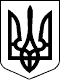 КАБІНЕТ МІНІСТРІВ УКРАЇНИ
ПОСТАНОВАвід 11 березня 2020 р. № 211
КиївПрем'єр-міністр УкраїниД.ШМИГАЛЬІнд. 73Додаток
до постанови Кабінету Міністрів України
від 11 березня 2020 р. № 211
(в редакції постанови Кабінету Міністрів України
від 2 квітня 2020 р. № 255)Найменування адміністративної послугиНайменування адміністративної послугиНайменування адміністративної послугиНайменування адміністративної послугиПравові підстави для надання адміністративної послугиПравові підстави для надання адміністративної послуги1.1.Оформлення та видача паспорта громадянина УкраїниОформлення та видача паспорта громадянина УкраїниЗакони України “Про порядок виїзду з України і в’їзду в Україну громадян України”, “Про Єдиний державний демографічний реєстр та документи, що підтверджують громадянство України, посвідчують особу чи її спеціальний статус”, постанова Верховної Ради України від 26 червня 1992 р. № 2503-XII “Про затвердження положень про паспорт громадянина України та про паспорт громадянина України для виїзду за кордон”Закони України “Про порядок виїзду з України і в’їзду в Україну громадян України”, “Про Єдиний державний демографічний реєстр та документи, що підтверджують громадянство України, посвідчують особу чи її спеціальний статус”, постанова Верховної Ради України від 26 червня 1992 р. № 2503-XII “Про затвердження положень про паспорт громадянина України та про паспорт громадянина України для виїзду за кордон”2.2.Оформлення та видача паспорта громадянина України в разі обміну замість пошкодженого, втраченого або викраденогоОформлення та видача паспорта громадянина України в разі обміну замість пошкодженого, втраченого або викраденого-"--"-3.3.Вклеювання до паспорта громадянина України фотокартки при досягненні громадянином 25- і 45-річного вікуВклеювання до паспорта громадянина України фотокартки при досягненні громадянином 25- і 45-річного вікупостанова Верховної Ради України від 26 червня 1992 р. № 2503-XII “Про затвердження положень про паспорт громадянина України та про паспорт громадянина України для виїзду за кордон”постанова Верховної Ради України від 26 червня 1992 р. № 2503-XII “Про затвердження положень про паспорт громадянина України та про паспорт громадянина України для виїзду за кордон”4.4.Видача дозволу на участь у дорожньому русі транспортних засобів, вагові або габаритні параметри яких перевищують нормативніВидача дозволу на участь у дорожньому русі транспортних засобів, вагові або габаритні параметри яких перевищують нормативніЗакон України “Про дорожній рух”Закон України “Про дорожній рух”5.5.Погодження маршрутів руху транспортних засобів під час дорожнього перевезення небезпечних вантажівПогодження маршрутів руху транспортних засобів під час дорожнього перевезення небезпечних вантажівЗакони України “Про перевезення небезпечних вантажів”, “Про дорожній рух”Закони України “Про перевезення небезпечних вантажів”, “Про дорожній рух”6.6.Державна реєстрація (перереєстрація, зняття з обліку) транспортних засобів:Державна реєстрація (перереєстрація, зняття з обліку) транспортних засобів:Закони України “Про автомобільний транспорт”, “Про дорожній рух”Закони України “Про автомобільний транспорт”, “Про дорожній рух”державна реєстрація (перереєстрація, зняття з обліку) транспортних засобів, що належать закладам охорони здоров’я;державна реєстрація (перереєстрація, зняття з обліку) транспортних засобів, що належать закладам охорони здоров’я;перереєстрація транспортних засобів у зв’язку із втратою свідоцтва про реєстрацію транспортного засобу (технічного паспорта)перереєстрація транспортних засобів у зв’язку із втратою свідоцтва про реєстрацію транспортного засобу (технічного паспорта)7.7.Видача (обмін) посвідчень водія (тільки видача посвідчення водія замість втраченого або викраденого)Видача (обмін) посвідчень водія (тільки видача посвідчення водія замість втраченого або викраденого)Закони України “Про автомобільний транспорт”, “Про дорожній рух”Закони України “Про автомобільний транспорт”, “Про дорожній рух”8.8.Державна реєстрація актів цивільного стану:Державна реєстрація актів цивільного стану:Закон України “Про державну реєстрацію актів цивільного стану”Закон України “Про державну реєстрацію актів цивільного стану”державна реєстрація народження фізичної особи та її походження;державна реєстрація народження фізичної особи та її походження;державна реєстрація смертідержавна реєстрація смерті9.9.Надання субсидії для відшкодування витрат на оплату житлово-комунальних послуг, придбання скрапленого газу, твердого та рідкого пічного побутового паливаНадання субсидії для відшкодування витрат на оплату житлово-комунальних послуг, придбання скрапленого газу, твердого та рідкого пічного побутового паливаЗакон України “Про житлово-комунальні послуги”Закон України “Про житлово-комунальні послуги”10.10.Надання пільги на придбання твердого та рідкого пічного палива і скрапленого газуНадання пільги на придбання твердого та рідкого пічного палива і скрапленого газуБюджетний кодекс УкраїниБюджетний кодекс України11.11.Надання тимчасової державної допомоги дітям, батьки яких ухиляються від сплати аліментів, не мають можливості утримувати дитину або місце проживання їх невідомеНадання тимчасової державної допомоги дітям, батьки яких ухиляються від сплати аліментів, не мають можливості утримувати дитину або місце проживання їх невідомеСімейний кодекс УкраїниСімейний кодекс України12.12.Призначення одноразової винагороди жінкам, яким присвоєно почесне звання України “Мати-героїня”Призначення одноразової винагороди жінкам, яким присвоєно почесне звання України “Мати-героїня”Указ Президента України від 25 грудня 2007 р. № 1254 “Про одноразову винагороду жінкам, яким присвоєно почесне звання України “Мати-героїня”Указ Президента України від 25 грудня 2007 р. № 1254 “Про одноразову винагороду жінкам, яким присвоєно почесне звання України “Мати-героїня”13.13.Надання державної соціальної допомоги малозабезпеченим сім’ямНадання державної соціальної допомоги малозабезпеченим сім’ямЗакон України “Про державну соціальну допомогу малозабезпеченим сім’ям”Закон України “Про державну соціальну допомогу малозабезпеченим сім’ям”14.14.Надання державної допомоги:Надання державної допомоги:Закон України “Про державну допомогу сім’ям з дітьми”Закон України “Про державну допомогу сім’ям з дітьми”у зв’язку з вагітністю та пологами особам, які не застраховані в системі загальнообов’язкового державного соціального страхування;у зв’язку з вагітністю та пологами особам, які не застраховані в системі загальнообов’язкового державного соціального страхування;Закон України “Про державну допомогу сім’ям з дітьми”Закон України “Про державну допомогу сім’ям з дітьми”при народженні дитини;при народженні дитини;при усиновленні дитини;при усиновленні дитини;на дітей, над якими встановлено опіку чи піклування;на дітей, над якими встановлено опіку чи піклування;на дітей одиноким матерямна дітей одиноким матерям15.15.Реєстрація місця проживанняРеєстрація місця проживанняЗакон України “Про свободу пересування та вільний вибір місця проживання в Україні”Закон України “Про свободу пересування та вільний вибір місця проживання в Україні”16.16.Зняття з реєстрації місця проживанняЗняття з реєстрації місця проживання-"--"-17.17.Видача довідки про реєстрацію місця проживанняВидача довідки про реєстрацію місця проживання-"--"-18.18.Видача дозволу на порушення об’єктів благоустроюВидача дозволу на порушення об’єктів благоустроюЗакон України “Про благоустрій населених пунктів”Закон України “Про благоустрій населених пунктів”19.19.Надання комплексної послуги “єМалятко”Надання комплексної послуги “єМалятко”постанова Кабінету Міністрів України від 10 липня 2019 р. № 691 “Про реалізацію експериментального проекту щодо створення сприятливих умов для реалізації прав дитини”постанова Кабінету Міністрів України від 10 липня 2019 р. № 691 “Про реалізацію експериментального проекту щодо створення сприятливих умов для реалізації прав дитини”__________
Примітка.__________
Примітка.
У разі коли окремі адміністративні послуги, зазначені в цьому переліку, не надавалися через центр надання адміністративних послуг на момент установлення карантину, орган, що утворив такий центр, та відповідний суб’єкт надання адміністративних послуг можуть на основі узгодженого рішення забезпечити надання цих послуг через зазначений центр, якщо інше не передбачено законодавством.
У разі коли окремі адміністративні послуги, зазначені в цьому переліку, не надавалися через центр надання адміністративних послуг на момент установлення карантину, орган, що утворив такий центр, та відповідний суб’єкт надання адміністративних послуг можуть на основі узгодженого рішення забезпечити надання цих послуг через зазначений центр, якщо інше не передбачено законодавством.ЗАТВЕРДЖЕНО
постановою Кабінету Міністрів України
від 8 квітня 2020 р. № 262ЗАТВЕРДЖЕНО
постановою Кабінету Міністрів України
від 11 березня 2020 р. № 211